NOTE: Adding %, $, # increases effectiveness of the accomplishment and result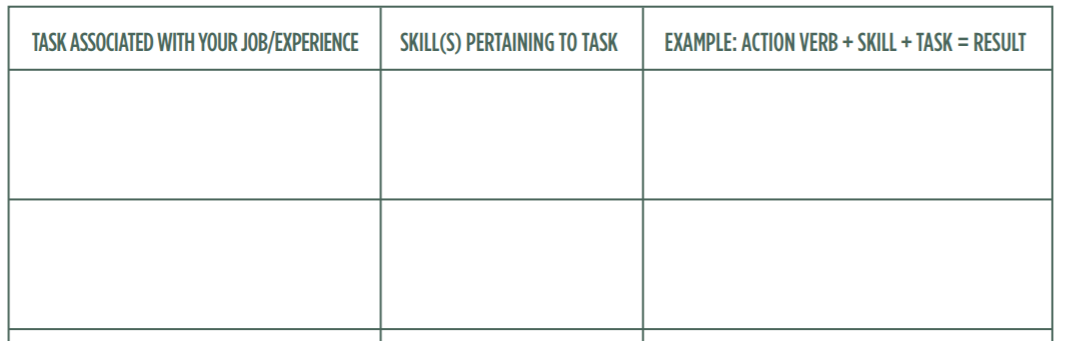 